                                                         ΔΙΑΦΟΡΕΣ ΑΣΚΗΣΕΙΣ	1.Ένωσε την ίδια εικόνα                 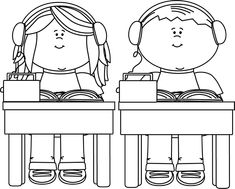 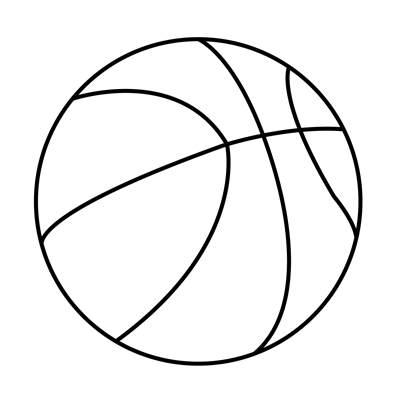 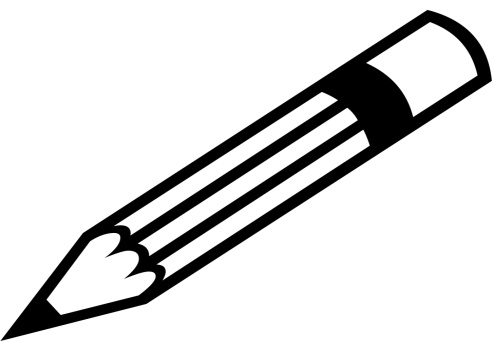 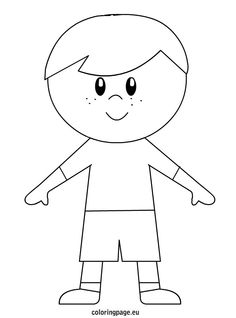 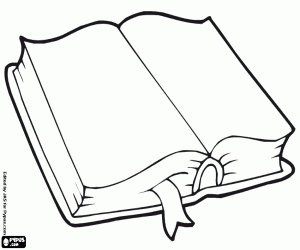 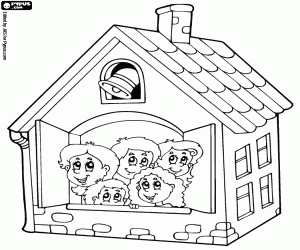 2.Κύκλωσε ό,τι τρώμε για πρωινό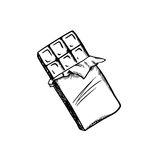 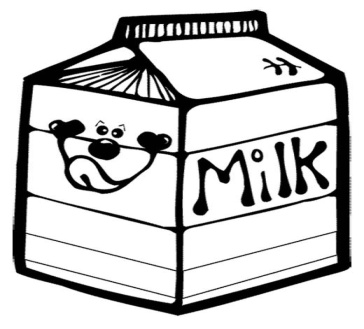 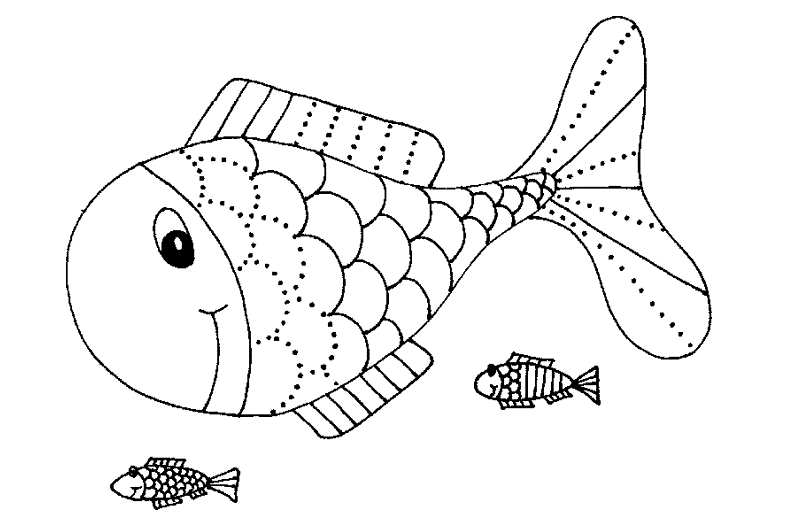 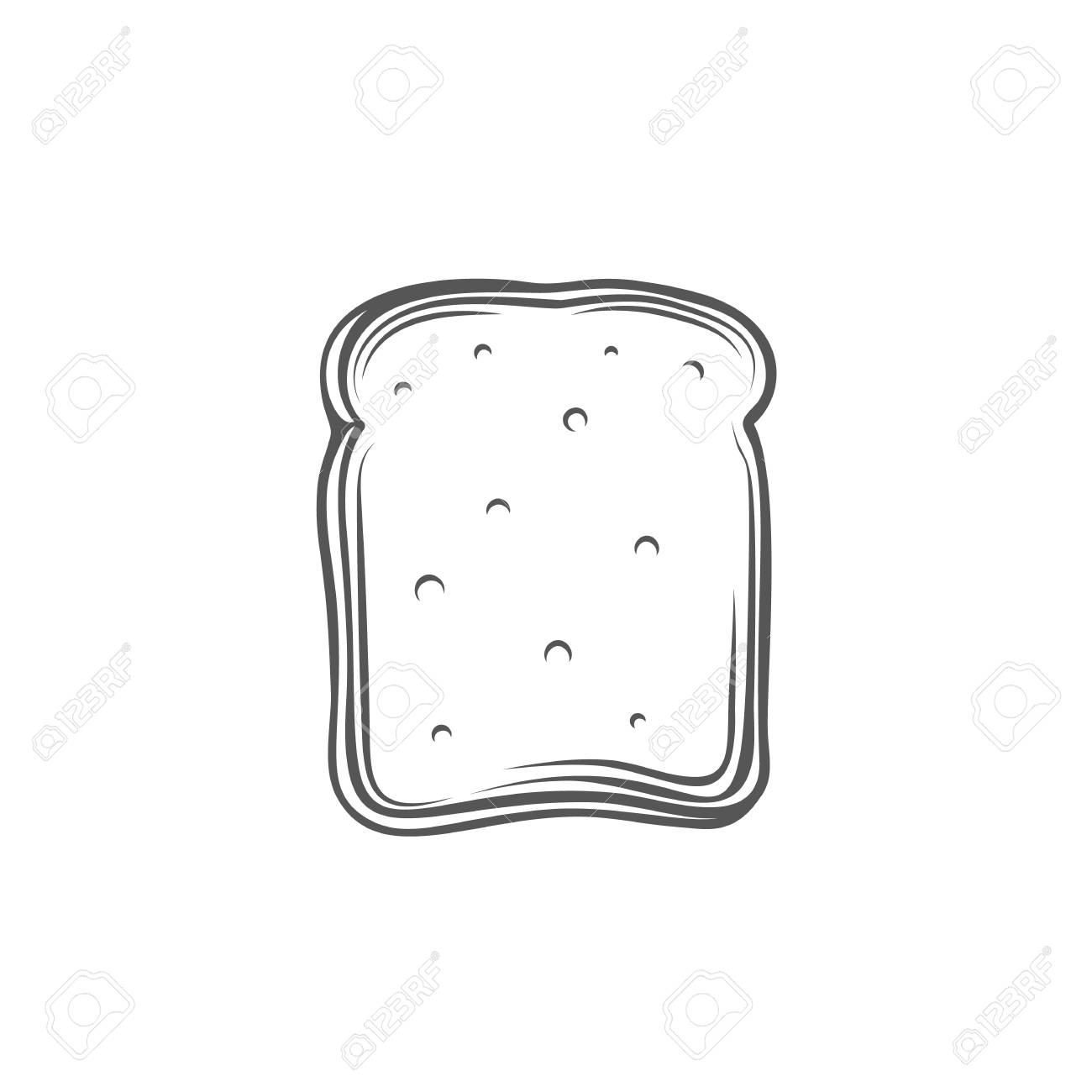 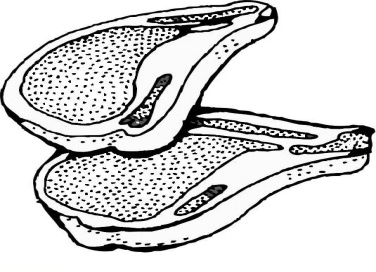 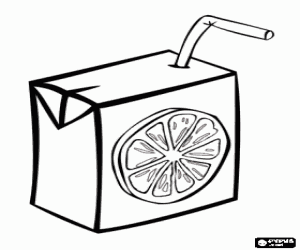 3. Βάλε σε κύκλο την εικόνα που δεν ταιριάζει σε κάθε σειρά.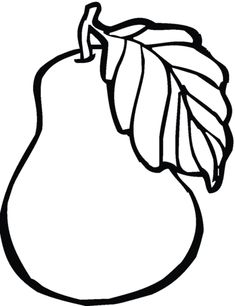 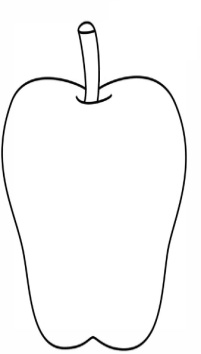 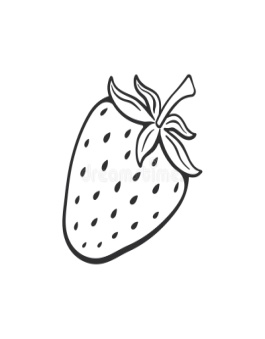 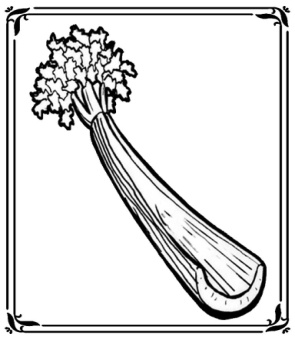 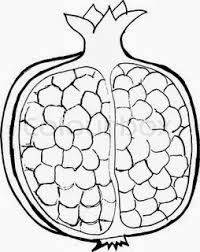 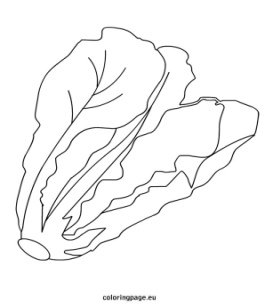 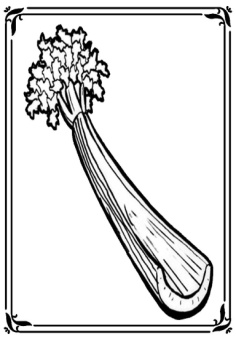 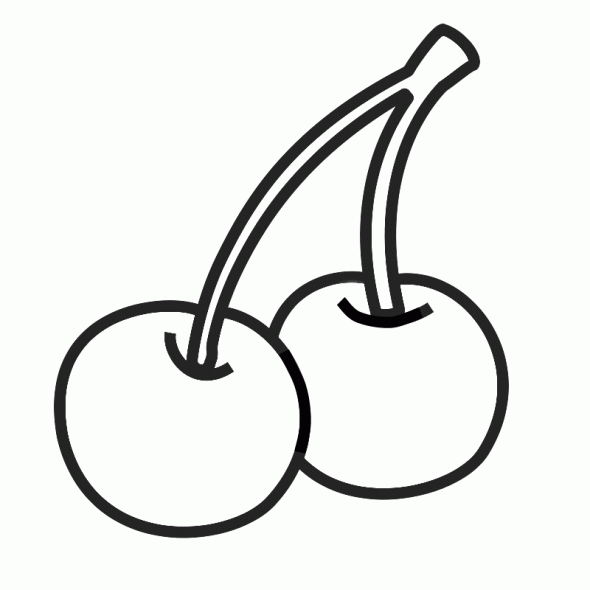 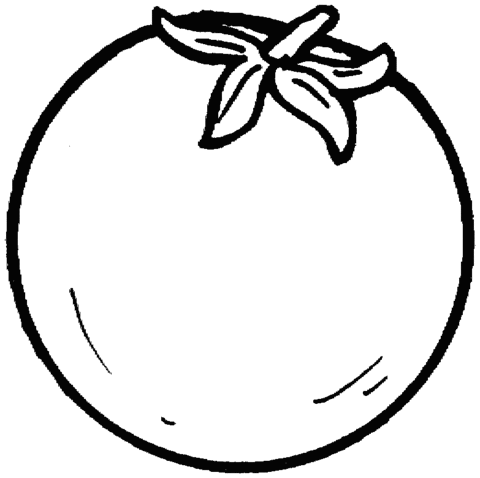 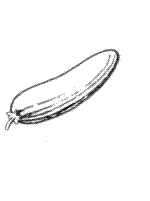 http://www.moec.gov.cy/eidiki_ekpaidefsi/ekpaideftiko_yliko.html4. Κύκλωσε ό,τι χρησιμοποιούμε για να φάμε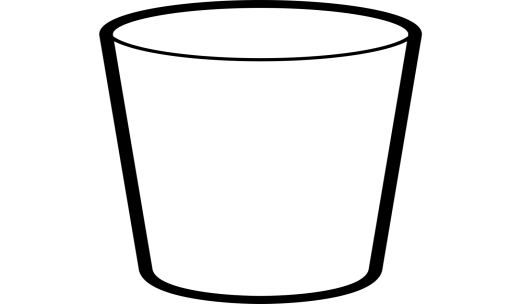 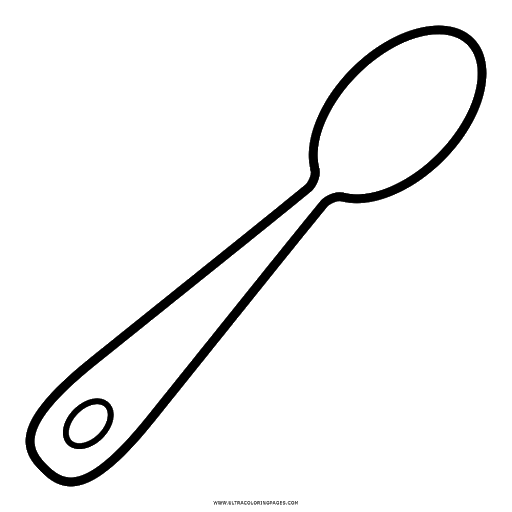 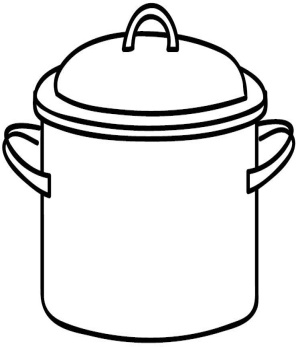 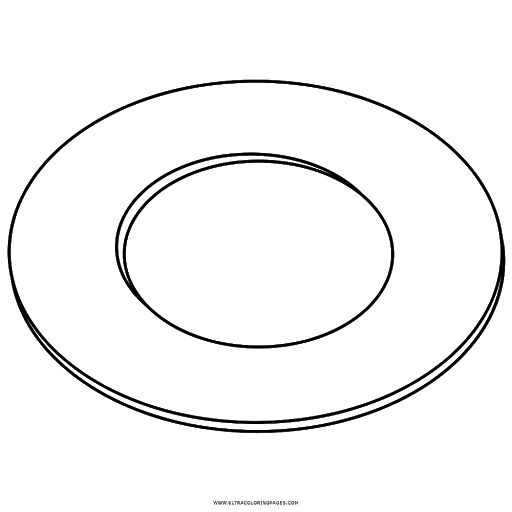 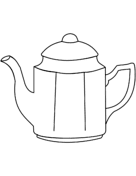 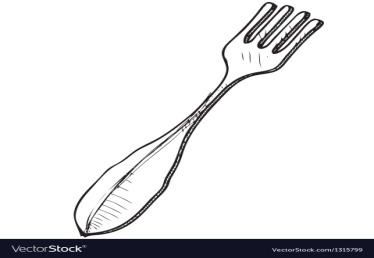 http://www.moec.gov.cy/eidiki_ekpaidefsi/ekpaideftiko_yliko.html5. Κύκλωσε τα έπιπλα που έχουν συρτάρια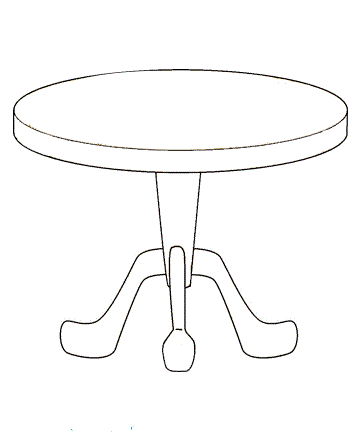 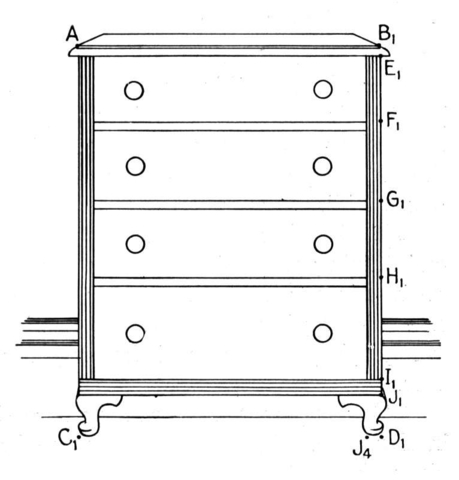 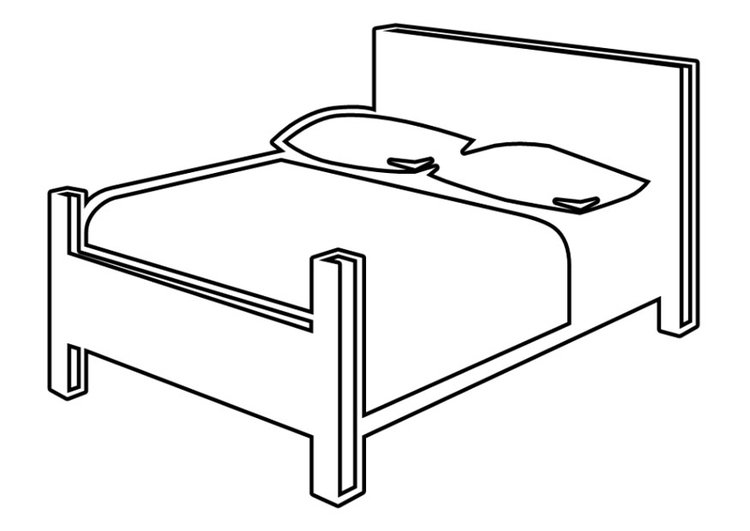 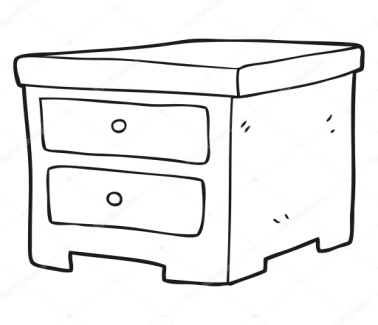 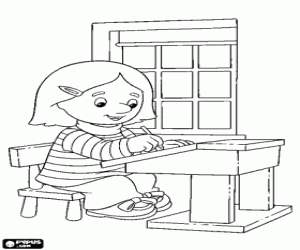 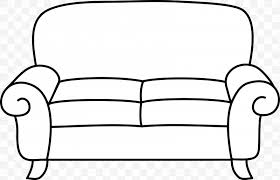 http://www.moec.gov.cy/eidiki_ekpaidefsi/ekpaideftiko_yliko.html6.Κύκλωσε τα έπιπλα που έχουν μαξιλάρια                                    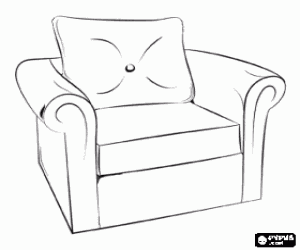 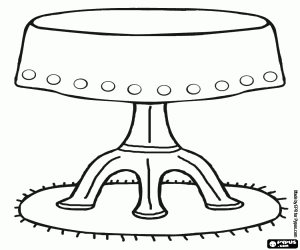 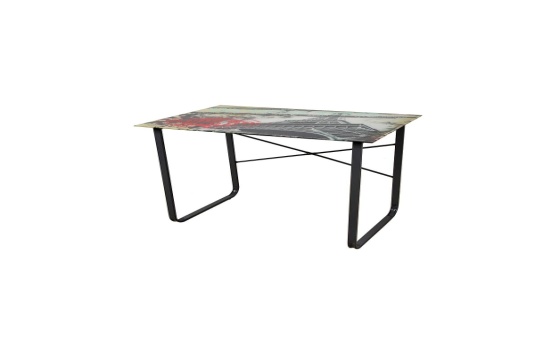 http://www.moec.gov.cy/eidiki_ekpaidefsi/ekpaideftiko_yliko.html7. Κύκλωσε με κόκκινο χρώμα ό,τι βρίσκεται στο σπίτι και με πράσινο χρώμα ό, τι βρίσκεται στην αυλή.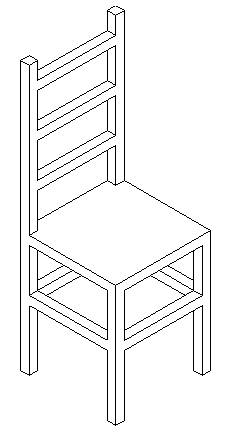 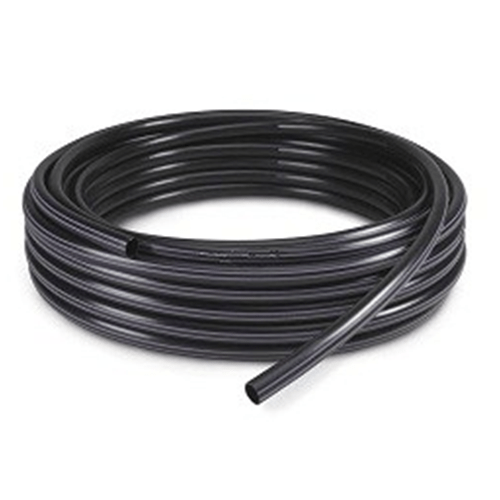 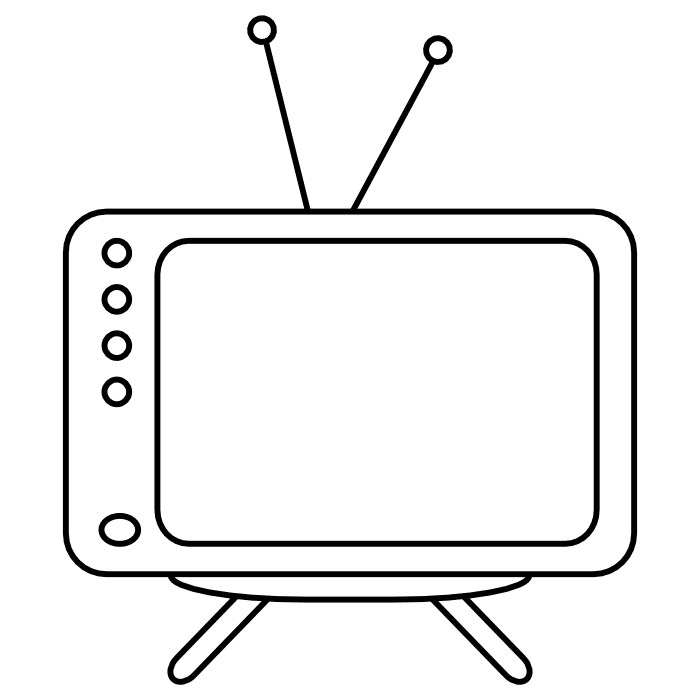 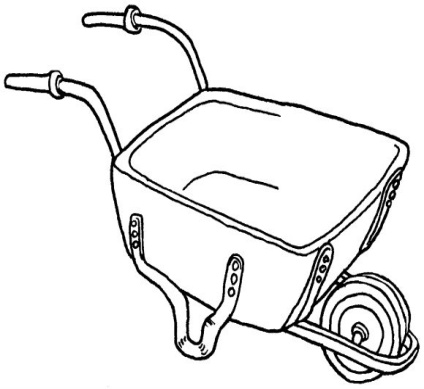 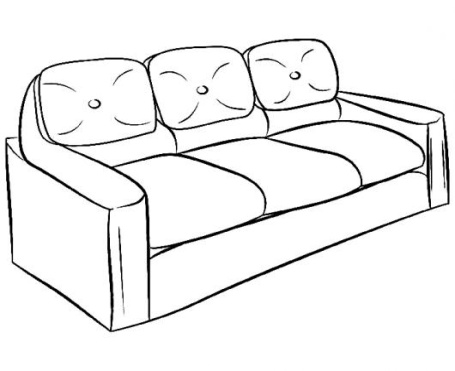 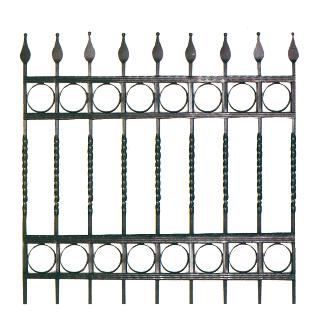 http://www.moec.gov.cy/eidiki_ekpaidefsi/ekpaideftiko_yliko.html